Your recent request for information is replicated below, together with our response.I would like to know Police Scotland’s average response time to question/conduct a raid on someone after they have received intelligence that a person is involved in the making/viewing/distribution of illegal pornography. If possible I would like to see the latest figures you have on this please. To make this easier on yourselves I would happily accept the statics for a specific are for example the West, East or North division statistics. If this is still not possible I would like to know what police Scotland’s target response time is to question/conduct a raid on someone after they have received intelligence that a person is involved in the making/viewing/distribution of illegal pornography. The information sought is not held by Police Scotland and section 17 of the Act therefore applies. To explain, Police Scotland do not collate any data of relevance to your request.  The type of information sought in your request would require extensive research of all potentially relevant offences to create a timeline of sorts that could thereafter be analysed.If you require any further assistance, please contact us quoting the reference above.You can request a review of this response within the next 40 working days by email or by letter (Information Management - FOI, Police Scotland, Clyde Gateway, 2 French Street, Dalmarnock, G40 4EH).  Requests must include the reason for your dissatisfaction.If you remain dissatisfied following our review response, you can appeal to the Office of the Scottish Information Commissioner (OSIC) within 6 months - online, by email or by letter (OSIC, Kinburn Castle, Doubledykes Road, St Andrews, KY16 9DS).Following an OSIC appeal, you can appeal to the Court of Session on a point of law only. This response will be added to our Disclosure Log in seven days' time.Every effort has been taken to ensure our response is as accessible as possible. If you require this response to be provided in an alternative format, please let us know.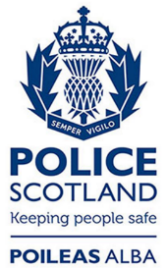 Freedom of Information ResponseOur reference:  FOI 24-0704Responded to:  04 April 2024